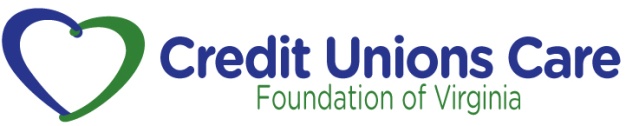 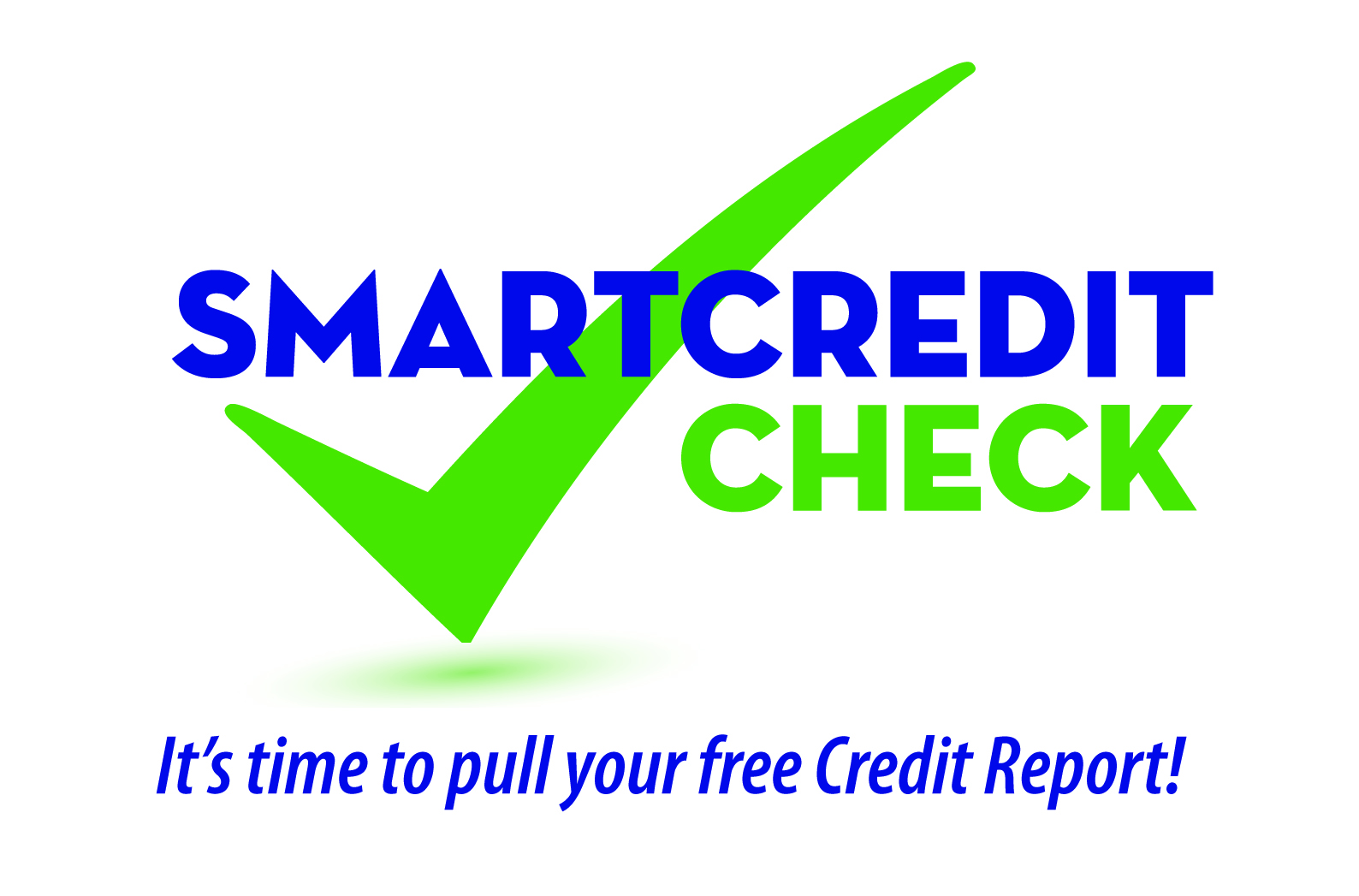 Do									Don’t			Use a mix of characters and numbers 					Use your name or your spouse’s name	Use upper and lower case 						Use the obvious like- Password Use phonetics and deliberate misspellings				Use your phone number or birthday		Use a symbol to space words						Use part of your userid 	Easy to remember but not easy to guess				Use all numbers or all lettersIncorporate the website name into the password			Use names of kids, relatives, or pets		Use a phrase or an acronym						Use less than 8 characters__________________________________________________________________________________________________Use a mix of characters and numbers 
For example instead of using an S always use either $, & or 5.  Make this a constant in all your passwords.  Use upper and lower case 
Vary the placement of uppercase letters; do not always choose the first letter of the password.  Use phonetics or deliberate misspellings 
Try to purposefully and consistently misspell something or use the phonetic spelling.  For example:Instead of raise use raize 			Instead of text use txt Use a phrase or acronym
Pick a phrase you will remember, but no one will guess.  Consider using the first letter of each word and using the character substitute above.  For example using the phrase starwarsismyfavoritemovieofalltime:5t@rW@r5i5myf@voritemovieof@lltime Or use the first letters of words from the phrase.  Using the above phrase would give us the password:5Wimfmo@tEasy to remember but not easy to guess
Be mindful of information that is readily available to would be hackers.  If you have kids, grandkids, or pets - chances are you have posted their names on your social media somewhere, so avoid those.   Create a strong password
A hacking program can crack a strictly numeric password in under a minute.  Using a password of more than 8 characters with a mix of upper and lower case, characters, and numbers will help you create a password that will make it more difficult for criminals and encourage them to move on to an easier target.  Consider a password manager
This is simply software that helps store passwords and PINS using a local database or file, so you really only need to remember one password.  However, if you decide to utilize a password manager be sure that the password you use to access the manager is very strong as it is “the key” to unlocking all of your other passwords.  